Skarb twego życia, to...????Właśnie taki temat grupa Zajączki mieli do objęcia w ciągu tygodnia, przed zbliżającym się DNIEM MAMY. Celem tego tematu było osiągnąć następujących rezultatów:Dostrzega ogromną rolę matki w kształtowaniu osobowości;Rozumie znaczenie szacunku dla pracy swojej mamy.Rozpracowanie tematu na platformie: https://padlet.com/beliavskajaviktorija/hx9gx3l5ck6s0l9bA głównym prezentem dla mamusiów było wideo zrobione w formie podziękowania.https://www.facebook.com/viktorija.beliavskaja/videos/2934993166537196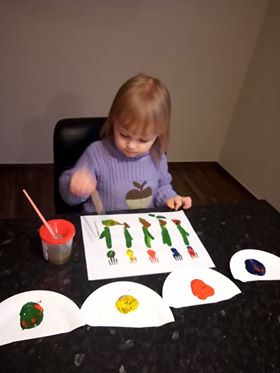 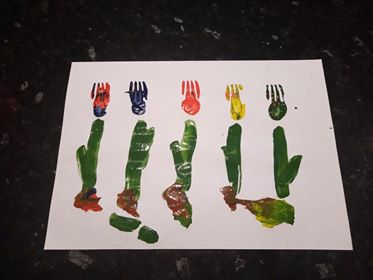 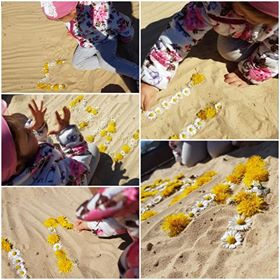 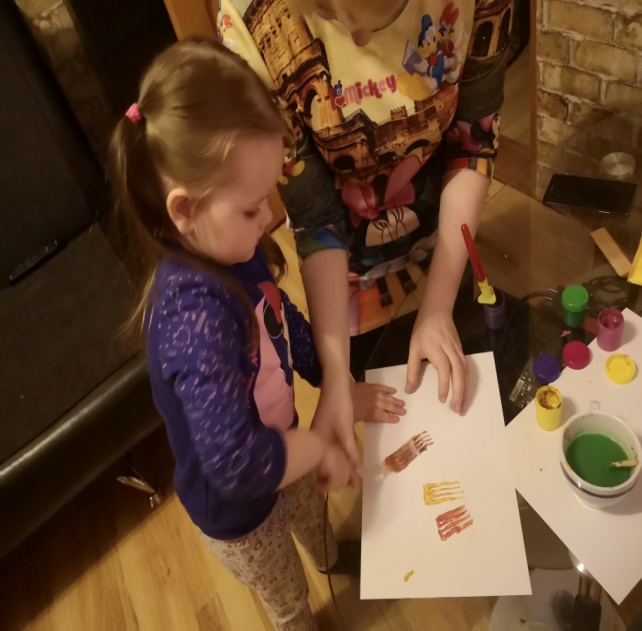 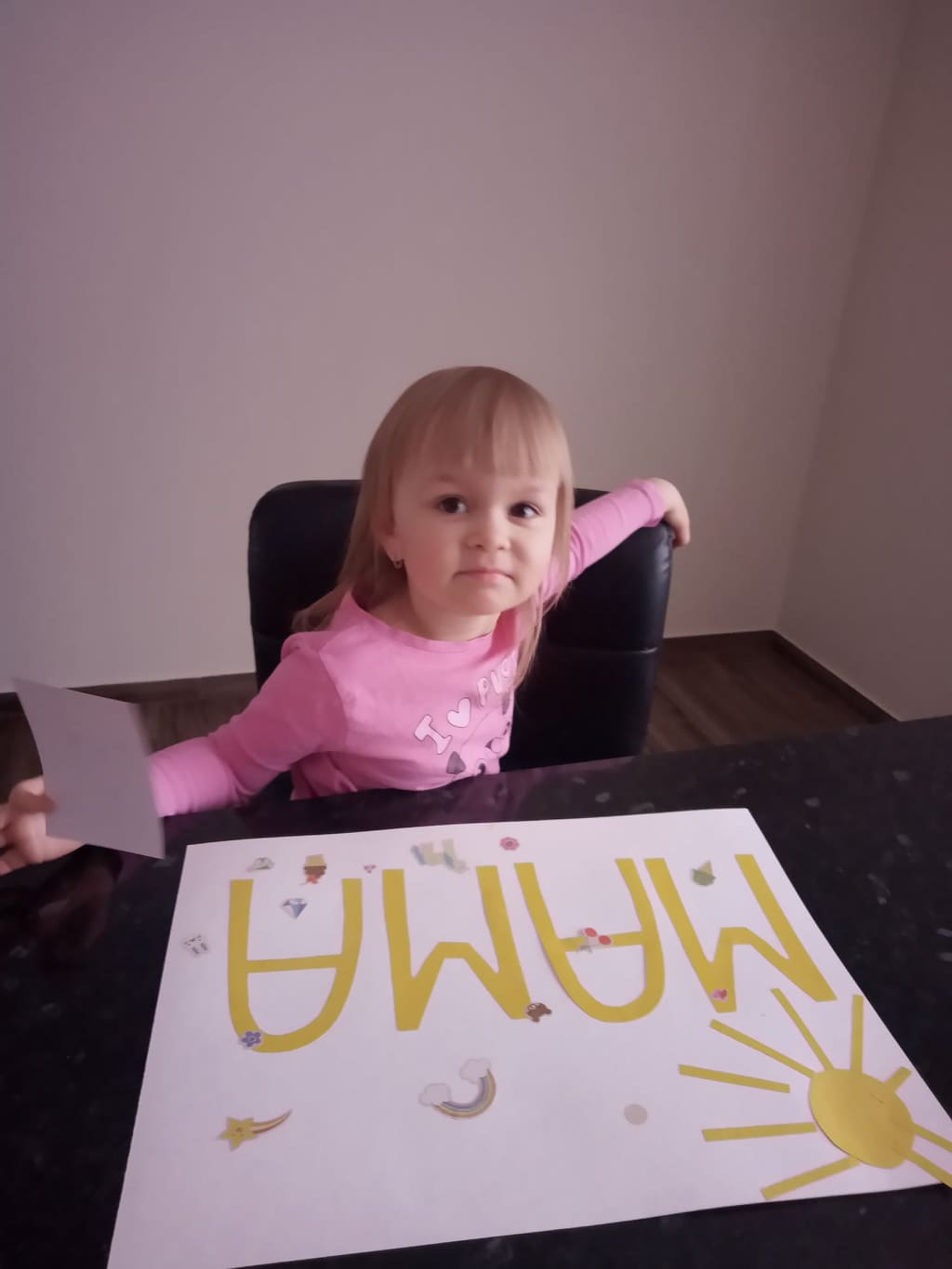 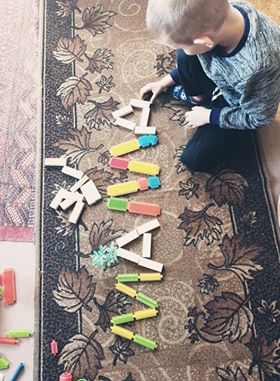 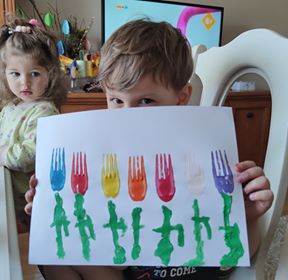 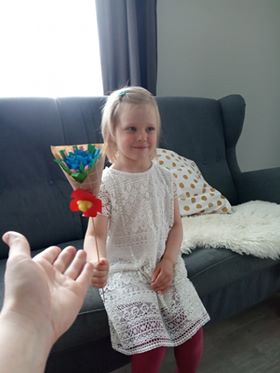 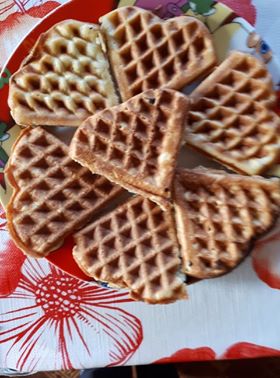 Wych. Wiktorija Beliawskaja